Об итогах работы Мядельской межрайонной инспекции в 2023г. В 2023г. работа Мядельской межрайонной инспекции охраны животного и растительного мира была направлена на осуществление контроля по соблюдению природоохранного законодательства, выявление фактов браконьерства, незаконного и нерачительного использования природных ресурсов, предупреждение правонарушений в данной сфере и строилось на принципе неукоснительного соблюдения законов и иных нормативно-правовых актов Республики Беларусь.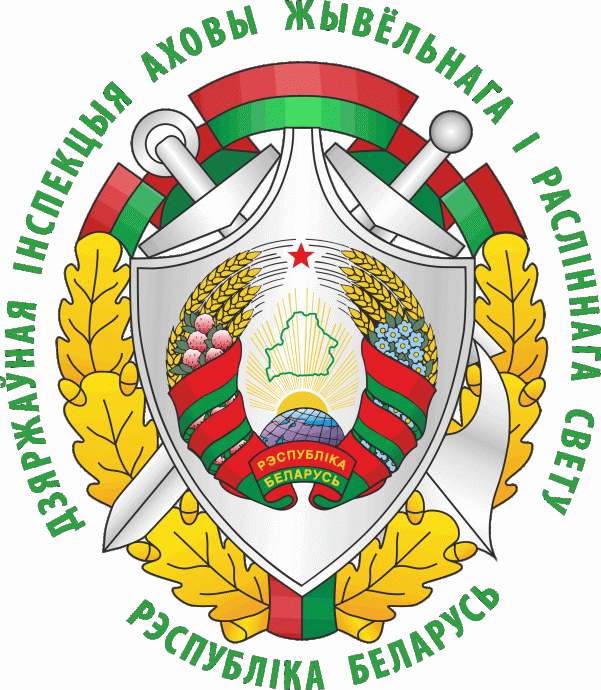 Данная работа проводилась комплексно, с задействованием имеющихся сил и средств на основе регулярно проводимого мониторинга состояния правонарушений на обслуживаемой территории. На протяжении всего года Мядельской межрайонной инспекцией велся активный обмен информацией с правоохранительными органами в сфере слаживающейся экологической обстановки в контролируемой зоне ответственности. В 2023 году силами Мядельской МРИ было проведено 121 полевое мероприятие по выявлению и пресечению фактов нарушения природоохранного законодательства. Было выявлено 131 нарушение природоохранного законодательства, из них 25 нарушений Правил любительского рыболовства, 5 нарушений Правил охоты, 59 нарушений Правил лесопользования и 42 прочих нарушений природоохранного законодательства. За причинение вреда в крупном размере, в 2023г., было возбуждено 1 уголовное дело.У правонарушителей было изъято:- огнестрельное оружие – 7 ед., в т.ч незарегистрированного - 6 ед.;- сети – 201 шт. (протяженностью 8,8 км);- прочие запрещенные орудия лова – 133 шт.;- незаконно добытая рыба – 84,9 кг;- незаконно срубленной древесины – 669,1 м3;Контрольные мероприятия Мядельской МРИ проводились как самостоятельно, так и с правоохранительными и природоохранными органами районов. Особое внимание было уделено на выявление грубых нарушений природоохранного законодательства с причинением вреда окружающей среде в крупном и особо крупном размере, особенно усиливалась работа во время весеннего нереста рыбы, а также весенней и загонной охоты.В настоящее время проблемы охраны окружающей среды, обеспечения экологической безопасности не могут быть успешно решены усилиями одних государственных органов. Поэтому Мядельская межрайонная инспекция охраны животного и растительного мира продолжает тесно сотрудничать с населением, природоохранными и правоохранительными органами. Сотрудниками инспекции активно ведётся профилактическая работа – проведено 125 выступлений в СМИ, трудовых коллективах Мядельского и Вилейского районов.Мядельская МРИ                                                        